Zastupitelstvo města Prostějova o d m í t á nabídku na odkup pozemků p.č. 3887 a p.č. 3888, oba v k.ú. Prostějov, za kupní cenu v celkové výši 393.000 Kč, s c h v a l u j ezměnu podmínek prodeje pozemků p.č. 3887 a p.č. 3888, oba v k.ú. Prostějov, dle Kupní smlouvy č. 2009/16/172 ze dne 22.10.2010 uzavřené mezi městem Prostějovem jako prodávajícím a  kupujícím spočívající ve zrušení závazku výstavby polyfunkčního domu na pozemcích p.č. 3887 a p.č. 3888, oba v k.ú. Prostějov, včetně vydaného kolaudačního souhlasu, do 31.12.2017, za následujících podmínek:změna bude provedena formou dodatku ke Kupní smlouvě č. 2009/16/172 ze dne 22.10.2010,ostatní podmínky Kupní smlouvy č. 2009/16/172 ze dne 22.10.2010 zůstanou nezměněny,s c h v a l u j ezrušení věcného předkupního práva Statutárního města Prostějova k pozemkům p.č. 3887 a p.č. 3888, oba v k.ú. Prostějov, s tím, že veškeré náklady spojené se zrušením předkupního práva uhradí kupujícím.Důvodová zpráva:      Na základě Kupní smlouvy č. 2009/16/172 ze dne 22.10.2010 uzavřené mezi městem Prostějovem jako prodávajícím a kupujícím je kupující vlastníkem pozemků p.č. 3887 a p.č. 3888, oba v k.ú. Prostějov. Kupní cena byla při prodeji stanovena ve výši dle znaleckého posudku, tj. v celkové výši 393.000 Kč (900 Kč/m2 za pozemek p.č. 3887 v k.ú. Prostějov a 600 Kč/m2 za pozemek p.č. 3888 v k.ú. Prostějov). V kupní smlouvě se kupující zavázal provést ve lhůtě do pěti let ode dne podpisu kupní smlouvy, tj. do 22.10.2015, výstavbu polyfunkčního domu na předmětných pozemcích, a to včetně vydaného kolaudačního souhlasu, kterým bude povoleno užívání novostavby polyfunkčního domu. Pro případ prodlení kupujícího se splněním tohoto závazku byla v kupní smlouvě sjednána smluvní pokuta ve výši 10.000 Kč za každý měsíc prodlení a možnost prodávajícího od kupní smlouvy jednostranně odstoupit. K předmětným pozemkům bylo v kupní smlouvě dále sjednáno věcné předkupní právo ve prospěch prodávajícího tak, že se kupující zavazuje nabídnout pozemky v případě svého úmyslu tyto pozemky nebo jejich část prodat nebo jinak zcizit ke koupi prodávajícímu za kupní cenu rovnající se kupní ceně sjednané při převodu těchto pozemků z vlastnictví prodávajícího do vlastnictví kupujícího dle kupní smlouvy, tj. za kupní cenu ve výši 900 Kč/m2 pozemku p.č. 3887 v k.ú. Prostějov a za kupní cenu ve výši 600 Kč/m2 pozemku p.č. 3888 v k.ú. Prostějov (celkem ve výši 393.000 Kč), které bude zrušeno po vydání kolaudačního souhlasu na novostavbu polyfunkčního domu na předmětných pozemcích.    Na základě Dodatku č. 1 ze dne 02.07.2015 byl termín pro výstavbu polyfunkčního domu na předmětných pozemcích, včetně vydaného kolaudačního souhlasu, kterým bude povoleno užívání novostavby polyfunkčního domu, posunut do 31.12.2017. Uzavření Dodatku č. 1 bylo schváleno Zastupitelstvem města Prostějova dne 13.04.2015 usnesením č. 15122.     Na Odbor správy a údržby majetku města Magistrátu města Prostějova se dne 06.08.2017 obrátil žadatel s žádostí o úplné zrušení nutnosti stavět na předmětných pozemcích novou stavbu. Původním záměrem žadatele, který je vlastníkem pozemků p.č. 3889 (součástí pozemku je stavba rodinného domu Dolní 2124/29 v Prostějově) a p.č. 3890, oba v k.ú. Prostějov, které přímo sousedí s pozemky p.č. 3887 a p.č. 3888, oba v k.ú. Prostějov, bylo stávají dům na ul. Dolní 29 v Prostějově zdemolovat a na pozemcích p.č. 3887, p.č. 3888, p.č. 3889 a p.č. 3890, vše v k.ú. Prostějov, realizovat výstavbu nového polyfunkčního domu, který by sloužil zejména pro jeho rodiče. Žadatel probíral se svými rodiči, kterým je 75 let a přes 30 let bydlí v domě na ul. Dolní 29 v Prostějově, možnost nové výstavby. Rodiče se rozhodli, že si nechtějí komplikovat stáří a přejí si dál žít v klidu ve stávajícím domě. Jejich rozhodnutí žadatel akceptoval a investoval do rekonstrukce stávajícího domu nemalé finanční prostředky. Došlo k výměně podlah a topení, zbudovala se nová bezbariérová koupelna, proběhla izolace zadní části domu a v tomto roce bude dokončena nová fasáda. Vzhledem k těmto skutečnostem (klid rodičů a rekonstrukce stávajícího domu) žadatel žádá Statutární město Prostějov o zvážení možnosti úplného zrušení podmínky výstavby nového domu.      Rada města Prostějova na své schůzi konané dne 22.08.2017 usnesením č. 7792 doporučila Zastupitelstvu města Prostějova nevyhovět žádosti o změnu podmínek prodeje pozemků p.č. 3887 a p.č. 3888, oba v k.ú. Prostějov, dle Kupní smlouvy č. 2009/16/172 ze dne 22.10.2010 uzavřené mezi městem Prostějovem jako prodávajícím a  kupujícím spočívající v úplném zrušení podmínky výstavby polyfunkčního domu na pozemcích p.č. 3887 a p.č. 3888, oba v k.ú. Prostějov.     Zastupitelstvo města Prostějova na svém zasedání konaném dne 11.09.2017 usnesením č. 17186 nevyhovělo žádosti  o změnu podmínek prodeje pozemků p.č. 3887 a p.č. 3888, oba v k.ú. Prostějov, dle Kupní smlouvy č. 2009/16/172 ze dne 22.10.2010 uzavřené mezi městem Prostějovem jako prodávajícím a kupujícím spočívající v úplném zrušení podmínky výstavby polyfunkčního domu na pozemcích p.č. 3887 a p.č. 3888, oba v k.ú. Prostějov.     Výsledek projednávání žádosti byl  sdělen dne 03.10.2017. Na sdělení žadatel dne 05.10.2017 reagoval odpovědí, dle které bere uvedené usnesení Zastupitelstva města Prostějova č. 17186 ze dne 11.09.2017 na vědomí s tím, že s ohledem na výsledek projednání mu nezbývá než Statutárnímu městu Prostějova nabídnout předmětné pozemky ke zpětnému odkupu za kupní cenu, která byla sjednání při jejich převodu do jeho vlastnictví, tj. v celkové výši 393.000 Kč. V případě, že by Statutární město Prostějov o výkup předmětných pozemků nemělo zájem, nabízí, že si pozemky ponechá. V tom případě by pak ale poprosil o zrušení povinnosti výstavby polyfunkčního domu a zrušení předkupního práva Statutárního města Prostějova tak, aby byla celá záležitost jednou provždy dořešena. Záležitost je řešena pod SpZn. OSUMM 88/2015.     Rada města Prostějova na své schůzi konané dne 17.10.2017 doporučila Zastupitelstvu města Prostějova:odmítnout nabídku  na odkup pozemků p.č. 3887 a p.č. 3888, oba v k.ú. Prostějov, za kupní cenu v celkové výši 393.000 Kč, schválit změnu podmínek prodeje pozemků p.č. 3887 a p.č. 3888, oba v k.ú. Prostějov, dle Kupní smlouvy č. 2009/16/172 ze dne 22.10.2010 uzavřené mezi městem Prostějovem jako prodávajícím a  kupujícím spočívající ve zrušení závazku výstavby polyfunkčního domu na pozemcích p.č. 3887 a p.č. 3888, oba v k.ú. Prostějov, včetně vydaného kolaudačního souhlasu, do 31.12.2017, za následujících podmínek:změna bude provedena formou dodatku ke Kupní smlouvě č. 2009/16/172 ze dne 22.10.2010,ostatní podmínky Kupní smlouvy č. 2009/16/172 ze dne 22.10.2010 zůstanou nezměněny,schválit zrušení věcného předkupního práva Statutárního města Prostějova k pozemkům p.č. 3887 a p.č. 3888, oba v k.ú. Prostějov, s tím, že veškeré náklady spojené se zrušením předkupního práva uhradí.      Souhlas ke zpracování osobních údajů dle zákona č. 101/2000 Sb., o ochraně osobních údajů a o změně některých zákonů, ve znění pozdějších předpisů, byl udělen a je založen ve spise.      Odbor SÚMM sděluje, že Pžadatel je vlastníkem pozemků p.č. 3889 a p.č. 3890, oba v k.ú. Prostějov, které přímo sousedí s pozemky p.č. 3887 a p.č. 3888, oba v k.ú. Prostějov. Součástí pozemku p.č. 3889 v k.ú. Prostějov je stavba rodinného domu č.p. 2124 (Dolní 29 v Prostějově). S ohledem na velikost a funkční využití pozemků p.č. 3887 a p.č. 3888, oba v k.ú. Prostějov, je jejich samostatné využití bez vlastnictví pozemků p.č. 3889 a p.č. 3890, oba v k.ú. Prostějov, výrazně omezené. Statutární město Prostějov v tomto prostoru nevlastní žádný sousední pozemek, vyjma pozemku, který tvoří uliční prostor ulice Dolní. Na pozemcích p.č. 3887 a p.č. 3888, oba v k.ú. Prostějov, navíc vázne věcné břemeno chůze ve prospěch společnosti VÍT SPÁČIL – prádelny a čistírny, spol. s r.o., na pozemku p.č. 3888 v k.ú. Prostějov pak dále věcné břemeno užívání a umístění studny rovněž ve prospěch společnosti VÍT SPÁČIL – prádelny a čistírny, spol. s r.o. Z těchto důvodů Odbor SÚMM nedoporučuje zpětný odkup pozemků p.č. 3887 a p.č. 3888, oba v k.ú. Prostějov, do vlastnictví Statutárního města Prostějova a doporučuje postupovat dle návrhu usnesení, tj. odmítnout nabídku  na odkup pozemků p.č. 3887 a p.č. 3888, oba v k.ú. Prostějov, za kupní cenu v celkové výši 393.000 Kč, schválit změnu podmínek prodeje pozemků p.č. 3887 a p.č. 3888, oba v k.ú. Prostějov, dle Kupní smlouvy č. 2009/16/172 ze dne 22.10.2010 uzavřené mezi městem Prostějovem jako prodávajícím a kupujícím spočívající v úplném zrušení závazku výstavby polyfunkčního domu na pozemcích p.č. 3887 a p.č. 3888, oba v k.ú. Prostějov, a schválit zrušení věcného předkupního práva Statutárního města Prostějova k pozemkům p.č. 3887 a p.č. 3888, oba v k.ú. Prostějov, čímž dojde k definitivnímu dořešení předmětné záležitosti.     Žadatel není dlužníkem Statutárního města Prostějova.     Materiál byl předložen k projednání na schůzi Finančního výboru dne 23.10.2017.Osobní údaje fyzických osob jsou z textu vyjmuty v souladu s příslušnými ustanoveními zákona č.101/2000 Sb., o ochraně osobních údajů a o změně některých zákonů, ve znění pozdějších předpisů. Úplné znění materiálu je v souladu s příslušnými ustanoveními zákona č. 128/2000 Sb., o obcích (obecní zřízení), ve znění pozdějších předpisů k nahlédnutí na Magistrátu města Prostějova.Přílohy:	situační mapa		fotoProstějov:	18.10.2017Osoba odpovědná za zpracování materiálu:	Mgr. Libor Vojtek,v. r.  		vedoucí Odboru SÚMM Zpracoval:	Bc. Vladimír Hofman, v. r. 		odborný referent oddělení nakládání s majetkem města Odboru SÚMM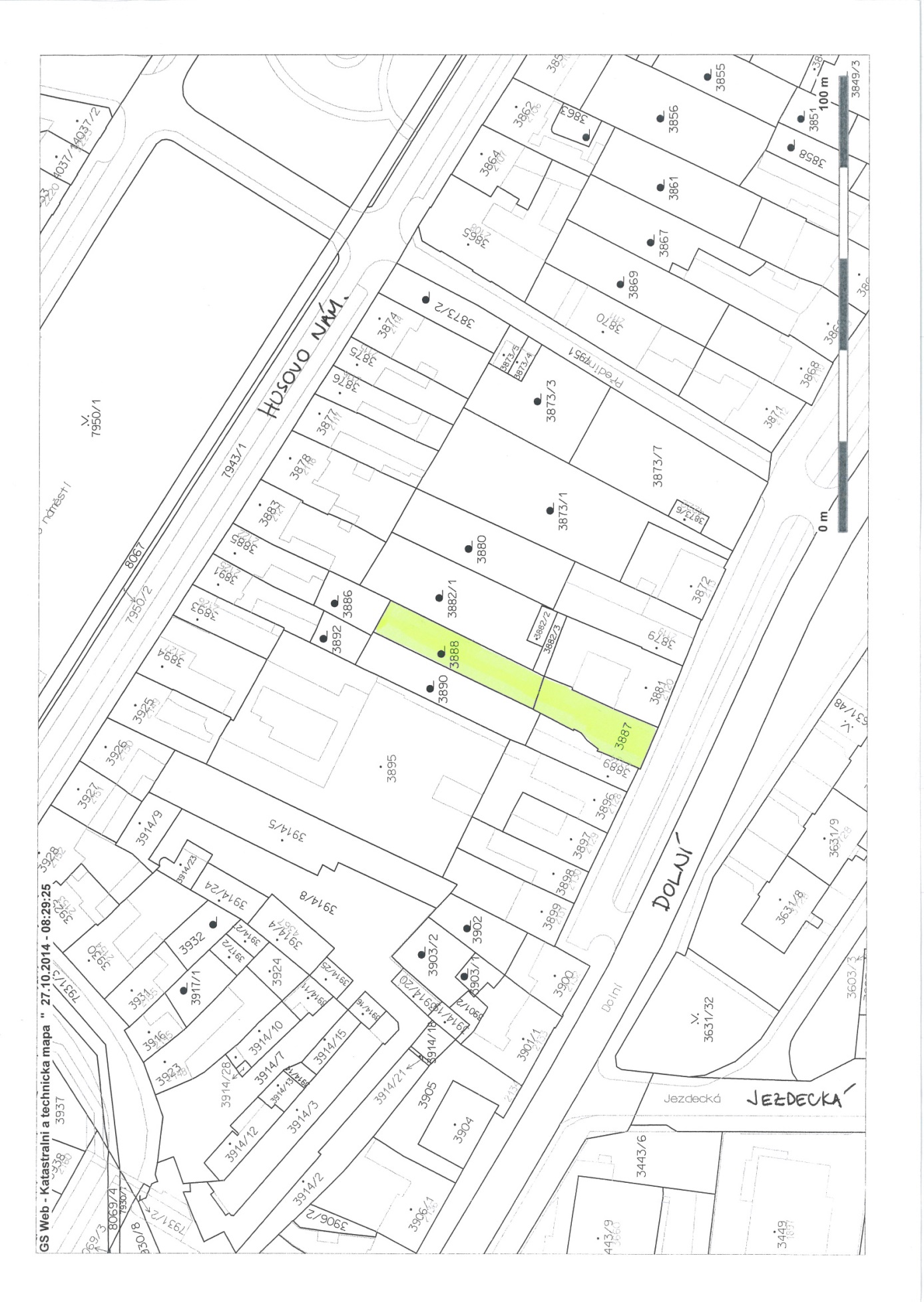 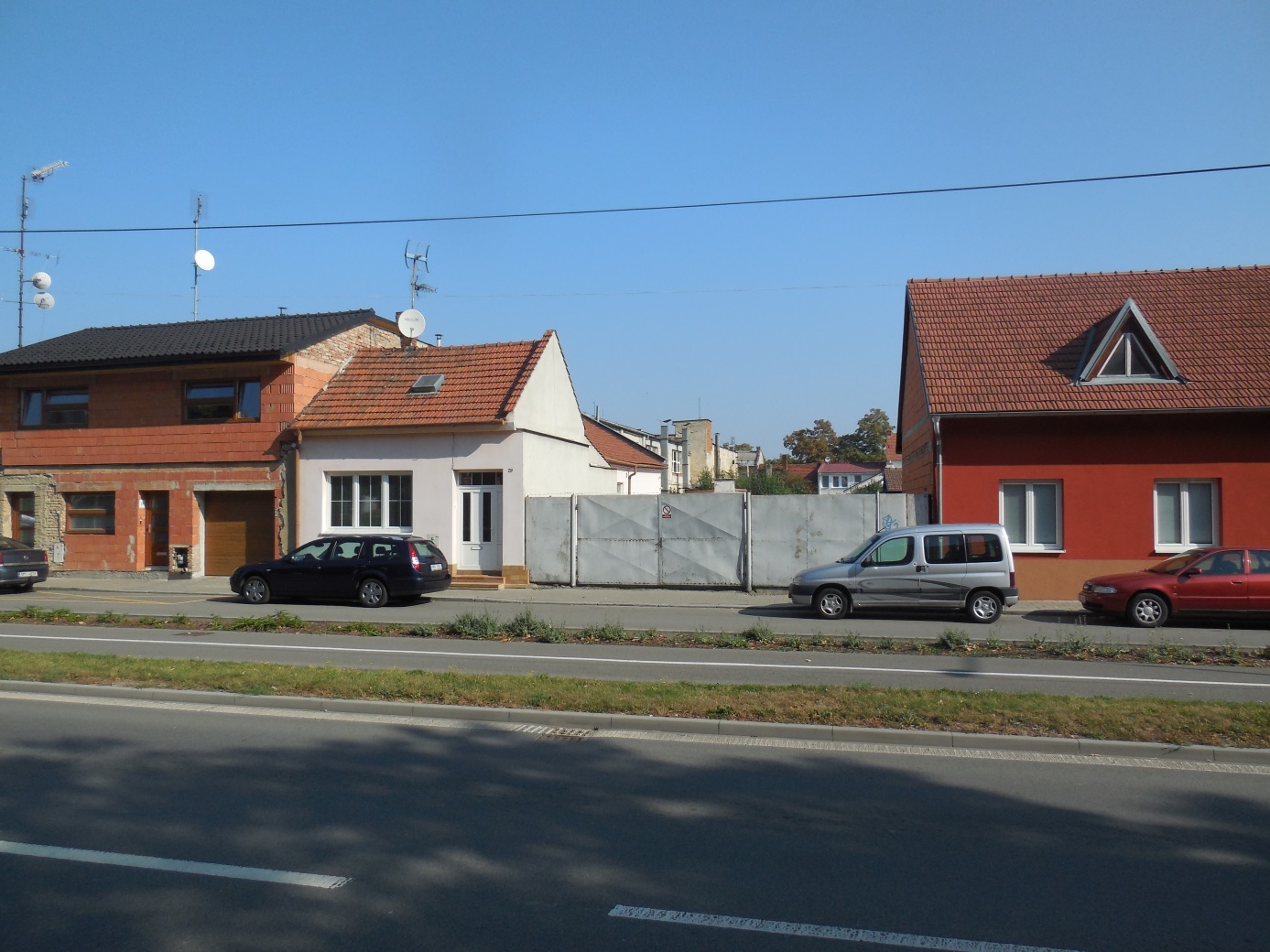 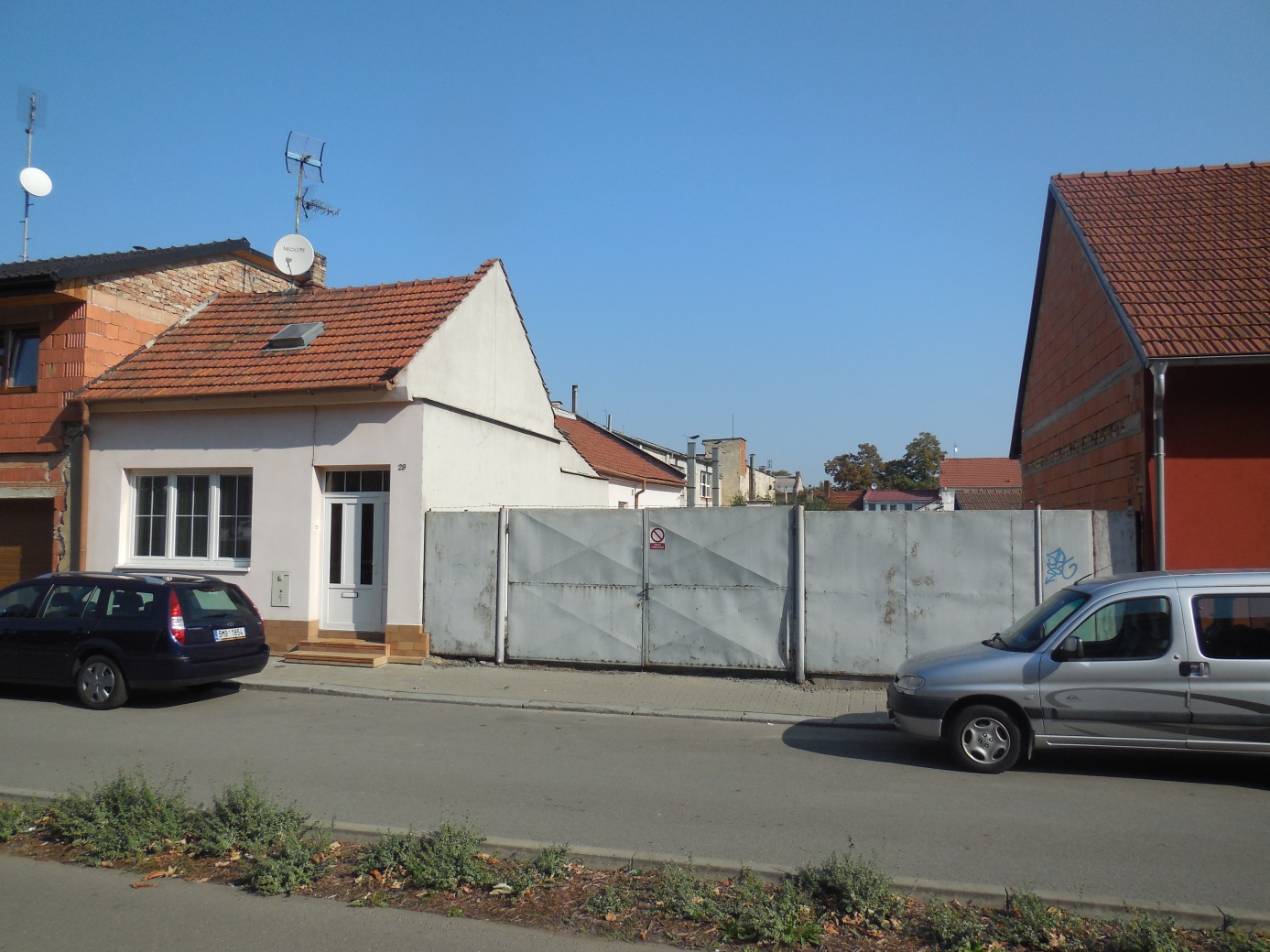 MATERIÁLMATERIÁLčíslo: pro zasedání pro zasedání pro zasedání pro zasedání Zastupitelstva města Prostějova konané dne 30.10.2017Zastupitelstva města Prostějova konané dne 30.10.2017Zastupitelstva města Prostějova konané dne 30.10.2017Zastupitelstva města Prostějova konané dne 30.10.2017Název materiálu:Nabídka na odkup pozemků p.č. 3887 a p.č. 3888, oba v k.ú. Prostějov Nabídka na odkup pozemků p.č. 3887 a p.č. 3888, oba v k.ú. Prostějov Nabídka na odkup pozemků p.č. 3887 a p.č. 3888, oba v k.ú. Prostějov Předkládá:Rada města ProstějovaRada města ProstějovaRada města ProstějovaMgr. Jiří Pospíšil, náměstek primátorky, v. r. Mgr. Jiří Pospíšil, náměstek primátorky, v. r. Mgr. Jiří Pospíšil, náměstek primátorky, v. r. Návrh usnesení:Návrh usnesení:Návrh usnesení:Návrh usnesení: